СОВЕТ ГОРОДСКОГО ПОСЕЛЕНИЯ «ГОРОДКРАСНОКАМЕНСК» МУНИЦИПАЛЬНОГО РАЙОНА «ГОРОД КРАСНОКАМЕНСК И КРАСНОКАМЕНСКИЙ РАЙОН» ЗАБАЙКАЛЬСКОГО КРАЯРЕШЕНИЕПринято Советом городского поселения «Город Краснокаменск» «03» февраля 2022 годаРассмотрев заключение о результатах публичных слушаний (итоговый документ), проведенных 10января 2022 годапо проекту вносимых изменений в правила землепользования и застройки городского поселения «Город Краснокаменск» муниципального района «Город Краснокаменск и Краснокаменский район» Забайкальского края, всоответствиисФедеральнымзакономот06октября2003года№131–ФЗ«ОбобщихпринципахорганизацииместногосамоуправлениявРоссийскойФедерации»,ГрадостроительнымкодексомРоссийскойФедерации,ЗакономЗабайкальскогокраяот29декабря2008года№113-ЗЗК«ОградостроительнойдеятельностивЗабайкальскомкрае»,руководствуясьУставомгородскогопоселения«ГородКраснокаменск»,Советгородскогопоселения«ГородКраснокаменск»,Р Е Ш И Л:1. Внести изменения в правила землепользования и застройки городского поселения «Город Краснокаменск» муниципального района «Город Краснокаменск и Краснокаменский район» Забайкальского края, утвержденные Решением Совета городского поселения «Город Краснокаменск» от 26сентября2019 года № 46, следующего содержания:1.1. Карту градостроительного зонирования городского поселения «Город Краснокаменск» муниципального района «Город Краснокаменск и Краснокаменский район», Приложение № 1 к правилам землепользования и застройки городского поселения «Город Краснокаменск» муниципального района «Город Краснокаменск и Краснокаменский район» Забайкальского края изложить согласно прилагаемому фрагменту: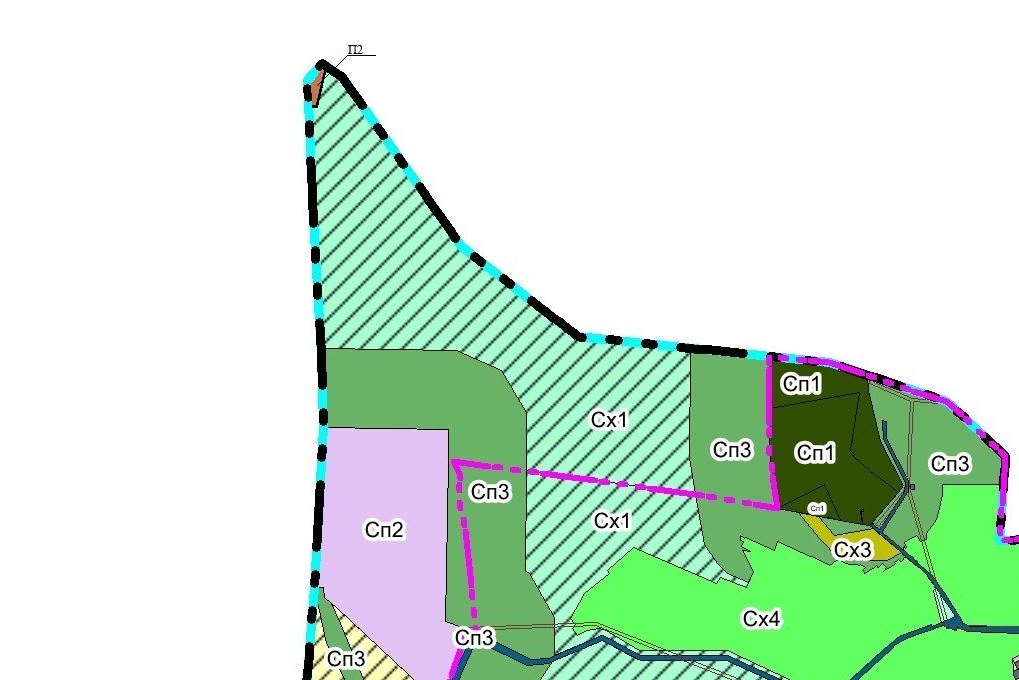 2. Контроль за исполнением решения возложить на Администрацию городского поселения «Город Краснокаменск» муниципального района «Город Краснокаменск и Краснокаменский район» Забайкальского края.3. Направить настоящее Решение Главе городского поселения «Город Краснокаменск» для подписания и опубликования (обнародования) в порядке, установленном Уставом городского поселения «Город Краснокаменск».О внесении изменений в правила землепользования и застройки городского поселения «Город Краснокаменск» муниципального района «Город Краснокаменск и Краснокаменский район» Забайкальского края«03» февраля 2022 года_________(подпись)   М.П.Председатель Советагородского поселенияП.Н. БезбородовЗабайкальский край,город Краснокаменск«03» февраля 2022 года№3_________(подпись)   М.П.Глава городского поселенияИ.Г. Мудрак